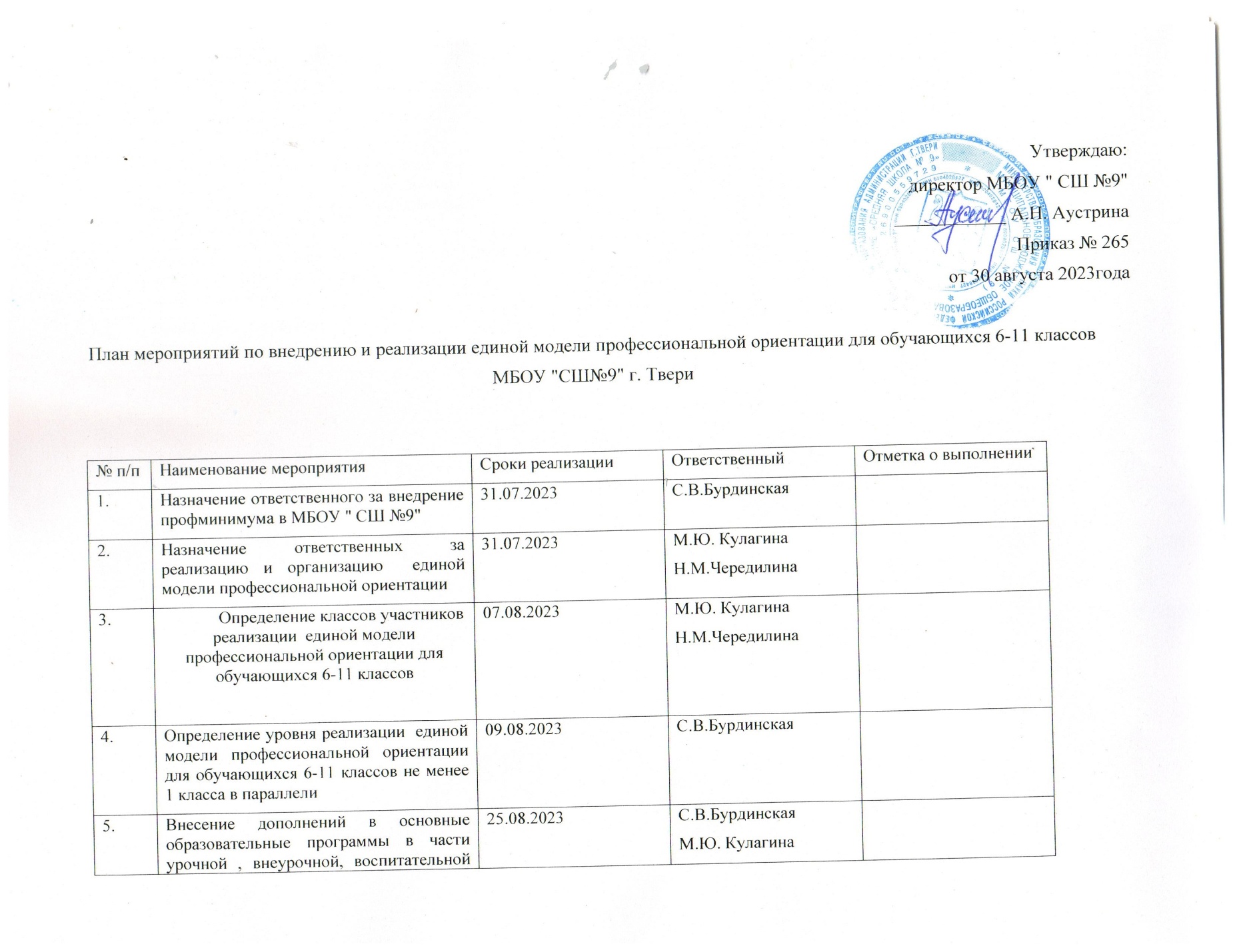 Утверждаю:директор МБОУ " СШ №9"____________ А.Н. АустринаПриказ № 265 от 30 августа 2023годаПлан мероприятий по внедрению и реализации единой модели профессиональной ориентации для обучающихся 6-11 классовМБОУ "СШ№9" г. Твери№ п/пНаименование мероприятияСроки реализацииОтветственныйОтметка о выполнении1.Назначение ответственного за внедрение профминимума в МБОУ " СШ №9"31.07.2023С.В.Бурдинская 2.Назначение ответственных за реализацию и организацию  единой модели профессиональной ориентации31.07.2023М.Ю. КулагинаН.М.Чередилина 3.Определение классов участников реализации  единой модели профессиональной ориентации для обучающихся 6-11 классов07.08.2023М.Ю. КулагинаН.М.Чередилина4.Определение уровня реализации  единой модели профессиональной ориентации для обучающихся 6-11 классов не менее 1 класса в параллели09.08.2023С.В.Бурдинская5.Внесение дополнений в основные образовательные программы в части урочной , внеурочной, воспитательной деятельности, в том числе работе с родителями ( законными представителями) и внедрение профильных классов 25.08.2023С.В.БурдинскаяМ.Ю. Кулагина6.Внесение дополнений в части дополнительного образования с учетом склонности детей25.08.2023М.Ю. Кулагина7.Реализация проекта "Россия -мои горизонты"В течение годаМ.Ю. Кулагина